PA-C / NP ID#: ______________________Comments and/or Recommendations with Patient Name for Reference: 	Reviewing Physician: ____________________________________________	      Date Reviewed: _____________________Return form to the Quality Risk Manager: The Quality Risk Manager will file this completed review in the PA-C/NP’s confidential file.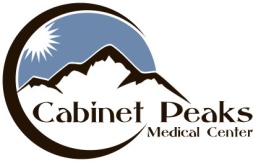 Physicians Assistant & Nurse Practitioner Review(Confidential)Overall DocumentationOverall DocumentationOverall DocumentationImagingImagingLab TestsLab TestsMedicationsMedicationsProceduresProceduresConsultation/
ReferralConsultation/
ReferralReviewer’s EvaluationPatient Name 
VisitDateAdequate dictationAdequate chartingAppropriate diagnosisAppropriate films orderedFilms read correctlyAppropriate tests orderedCorrect interpretation of lab resultsMedications documentedAppropriate medications orderedProcedures documentedAppropriate procedure(s) performedAppropriate referral documentedAppropriate consultation soughtPlease circle one using the key below. Y   NY   NY   NY   NY   NY   NY   NY   NY   NY   NY   NY   NY   N1   2   3  Y   NY   NY   NY   NY   NY   NY   NY   NY   NY   NY   NY   NY   N1   2   3  Y   NY   NY   NY   NY   NY   NY   NY   NY   NY   NY   NY   NY   N1   2   3  Y   NY   NY   NY   NY   NY   NY   NY   NY   NY   NY   NY   NY   N1   2   3  Y   NY   NY   NY   NY   NY   NY   NY   NY   NY   NY   NY   NY   N1   2   3  Y   NY   NY   NY   NY   NY   NY   NY   NY   NY   NY   NY   NY   N1   2   3  Y   NY   NY   NY   NY   NY   NY   NY   NY   NY   NY   NY   NY   N1   2   3  Y   NY   NY   NY   NY   NY   NY   NY   NY   NY   NY   NY   NY   N1   2   3  Y   NY   NY   NY   NY   NY   NY   NY   NY   NY   NY   NY   NY   N1   2   3  Y   NY   NY   NY   NY   NY   NY   NY   NY   NY   NY   NY   NY   N1   2   3  Reviewer’s Evaluation KEY (Please enter comments below)1 _____ Appropriate2 _____ Controversial3 _____ Inappropriate